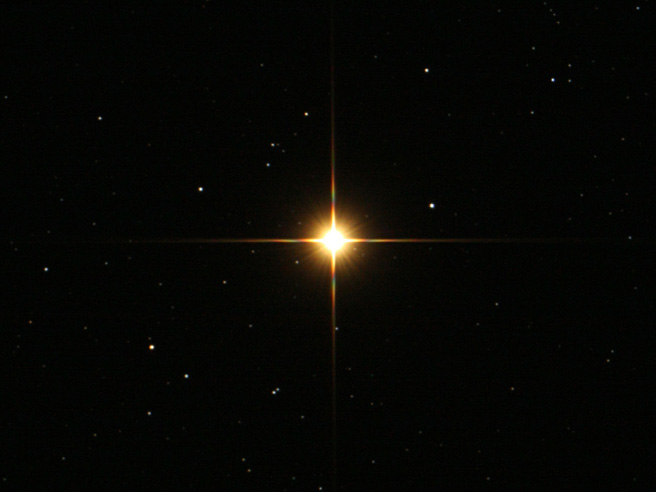 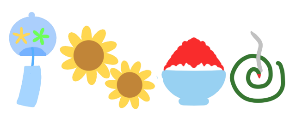 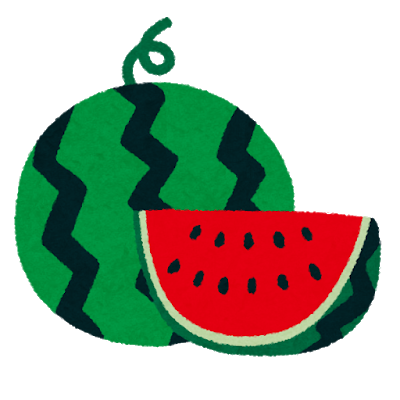 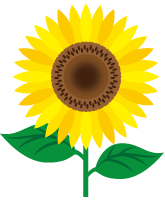 国語と算数のチャレンジテストを実施しました。問題数が増えたり，自分で学習をすすめたりするなどの苦労があったと思います。今回の取り組みを次回のチャレンジテストにつなげていきたいと思います。A partir do dia 21 de julho (sexta), começará as férias de verão. Esperamos que tenham dias pleno, fazendo a revisão do que foi estudado até agora e aproveitando as férias de verão.いよいよ７月２１日（金）から夏休みです。１学期の学習を復習するとともに，思い出いっぱいの夏休みになるよう，充実した日々を過ごしてほしいと思います。〇　Tarefas das férias de verão夏休みの宿題Escolher na lista abaixo 1 dos trabalhos abaixo: Redação, Resenha (resumo de 1 livro) e pesquisa livre. 作文・読書感想文・自由研究・壁新聞から１点以上提出（いくつ取り組んでもいいです）Escolher um dos trabalhos abaixo. Poster, Shuji, Trabalho manual. (poderá fazer quanto quiser)ポスター・絵画・習字・自由工作から１点以上提出（いくつ取り組んでもいいです）〇　Programação das férias de ferão e logo após as férias de verão夏休みと夏休み明けの予定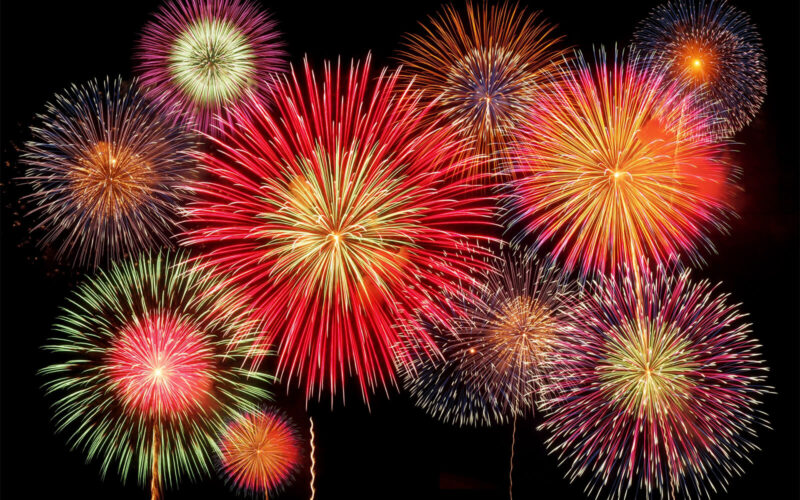 Nisshi das férias deverão夏休みの日誌　　　「夏休み」・Páginas que não precise fazer: página 2 e página 33. ２ページ，３３ページは未修のためやらなくてもよいです。・Checar as respostas, corrigir onde errou e entregar ao professor. O caderno de respostas será entregue aos pais no dia da reunião.答え合わせ，まちがえ直しもやって提出します。解答は懇談会で保護者の方にお渡ししますので，答え合わせをお願いします。・Os alunos do Amigo não fára este livro de exercícios.アミーゴ教室の子は日誌をやりません。Entregar no Dia 3 de Agosto para checagem (trazer na escola)８月３日　　点検Entregar no dia 1 de setembro (entregar pronto)９月１日　　提出1 folha de diario com desenho夏休みの絵日記　　１枚・Fazer diário com desenho dos bons momentos das ferias de verão.Usem o kanji que já aprendeu e escrevam com capricho. Não esqueçam de pintar. (quen terminar antes poderá entregar no dia 03/08). 夏休みの思い出を絵日記にしましょう。習った漢字を使い，ていねいに書きます。絵には色をぬります。（出せる人は８月３日に出してもよいです。）Entregar no dia 1 de setembro９月１日提出4 Folhas de exercício de Kokugo e Matemática国語・算数プリント　　４枚・Checar a resposta, vendo a resposta. 答えを見て丸つけをします。・O que errar, refaçam no caderno Jishubenkyôまちがえた問題は，自主勉強ノートなどに練習しましょう。Entregar no dia 1 de setembro９月１日提出Outros その他・Ajudar em casa. 家の人のお手伝いをしましょう。・Ler muitos livros. 本などを積極的に読みましょう。・Treinar a flauta. リコーダーの練習をしましょう。・Movimentar o corpo com exercício físico tomando cuidado com hipertermia e com doenças contagiosas. 熱中症・感染症に気をつけながら，適度に体を動かしましょう。Redação作文・Escolher 1 na lista de trabalhos. Leia as regras e tomem cuidado na maneira de escrever o tema, o nome, na quantidade de letras e quantidade de folhas.  「作品募集一覧」から選んで取り組みます。応募要項をよく読んで題名，氏名の書き方などよく確かめてください。字数，枚数を守って応募してください。dia 3 de agosto８月３日提出Resenha読書感想文・ Escrever na folha de redação de 400 letras (aproximadamente 1200 letras-3 folhas). Não esqueçam de colar a folha de participação. ４００字詰め原稿用紙３枚です。必ず「応募票」をつけてください。・O tema da resenha deverá ser escrito for a da margem. Escrever na folha de participação do trabalho, o nome, a série.感想文の題は欄外に書きます。学年，氏名は「応募票」に書きます。 Entregar no dia 3 de agosto８月３日提出Pesquisa livre自由研究（Também, Poderá ser da matéria de Estudos sociais社会の内容も可）・ Motivo da pesquisa, forma de pesquisa, o que aprendeu pesquisando (resultado da pesquisa/expriencia, relatorio de observação), opinião, colocar em ordem e fazer o trabalho.調べようと思ったわけ，調べ方（実験方法），調べてわかったこと（実験結果，観察記録など）結果から考えたこと，感想などを順序よくまとめます。・ Colocar gráficos tabelas, fotos para ficar fácil de entender. Será colocado na exposição de trabalhos das férias de verão..グラフや表，写真などを入れてわかりやすくまとめましょう。夏休み作品展で展示します。 Entregar no dia 1 de setembro　９月１日提出Jornal / Jornal de Parede. 新聞・壁新聞・O tema é livre. Favor checar os detalhes na lista de trabalhodas férias de verão. テーマは自由です。詳細は，作品募集一覧で確認してください。Entregar no dia 1 de setembro９月１日提出Posterポスター作品・ Escolher um tema da lista de trabalhos e fazer. Se quiser poderá fazer mais de 1.「作品募集一覧表」から１点以上選んで取り組みます。・ Colar a ficha de inscrição na parte de tras.ポスターの裏面には必ず「応募票」をつけてください。・Verificar as condições para o trabalho, a série,o tamanho da cartolina. Escolher um tema da lista de trabalhos e fazer. 応募要項をよく読み，募集学年，画用紙の大きさ等よく確かめてください。  Entregar no dia 3 de agosto８月３日提出Shuji習字作品・Ver na lista de trabalhos, e escolher 1 ou mais e fazer. 「作品募集一覧表」から１点以上選んで取り組みます。・ Ver atentamente, pois dependendo o trabalho mudará o jeito de escrever.応募作品によって記名の仕方がちがうので応募要項を読んでよく確かめてください。※ Entregar no dia 3 de agosto８月３日提出Trabalhos manuais自由工作・ Escolher na lista de trabalhos das ferias de verão. O trabalho será colocado na exposição dos trabalhos das férias de verão.夏休み作品展で展示します。 Entregar no dia 1 de setembro９月１日提出